Université Batna 2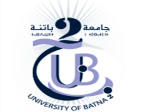 Faculté des Lettres et Langues ÉtrangèresDépartement de FrançaisRATTRAPAGE DU TROISIÈME SEMESTRENIVEAU : L2Du dimanche 30 janvier au mercredi 02 février 2022SERVICE DE LA PEDAGOGIEJOURSHORAIRESMATIÈRESLieu Dimanche30 janvier 202209h-10h00C.E.EAMPHI BDimanche30 janvier 202210h00-11h00GRAMMAIREAMPHI BLundi31 janvier 202209h-10h00I.LINGAMPHI BLundi31 janvier 202210h00-11h00ETUDE DE TEXTESAMPHI BMardi01 février 202209h-10h00LITT.LANGUEAMPHI BMardi01 février 202210h00-11h00C.C.LAMPHI BMercredi02 février 202209h-10h00P.C.AAMPHI BMercredi02 février 202210h00-11h00T.Tr.UnivAMPHI B